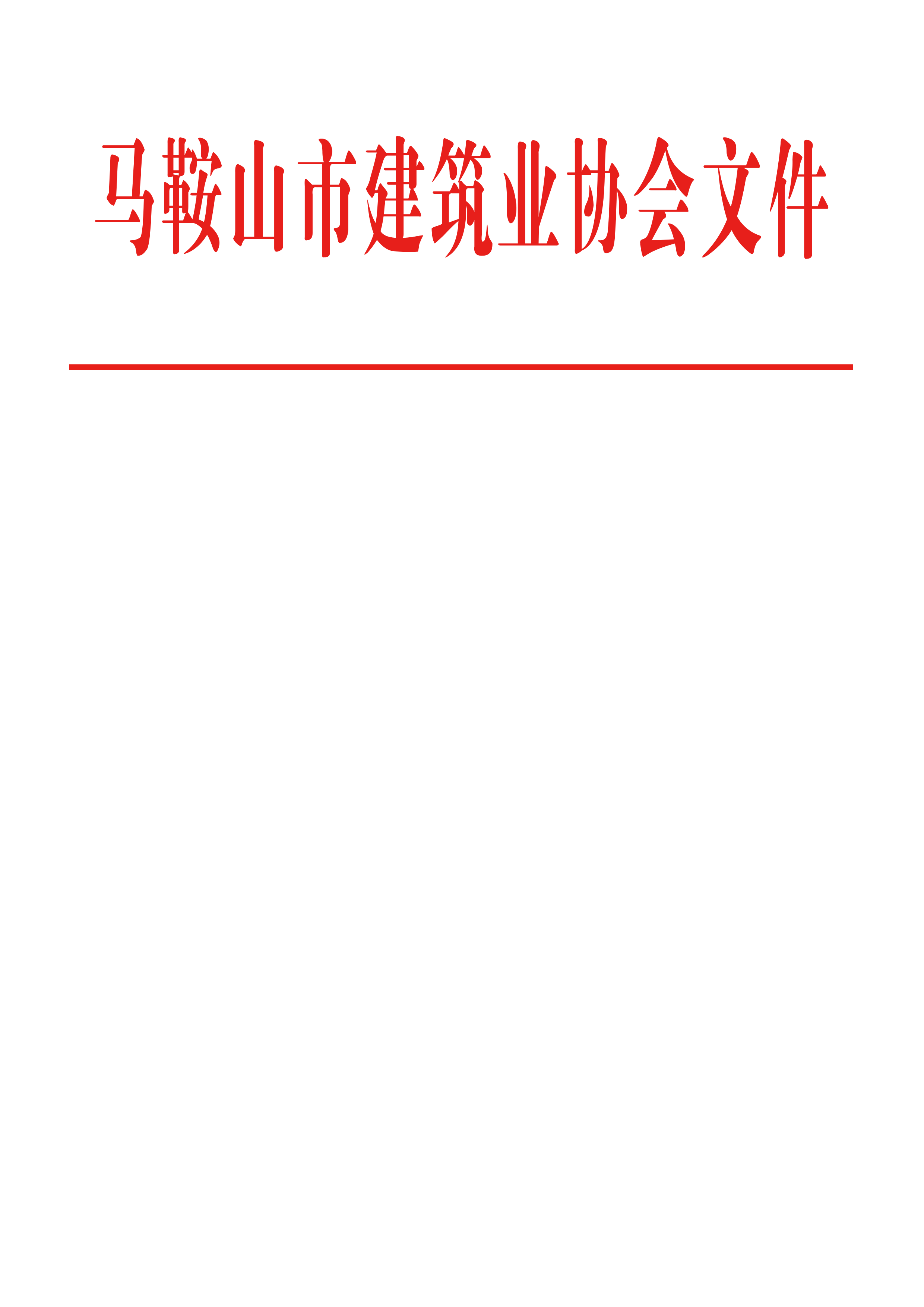 建协〔2022〕27号关于发布2021年度马鞍山市优秀建筑企业和优秀项目经理、马鞍山市建筑业综合实力20强企业评选结果的通报各会员单位：为深入贯彻市住建局《关于进一步促进我市建筑业发展的若干措施》，引导鼓励我市建筑企业及广大从业人员争先创优，促进建筑业高质量发展，根据《马鞍山市建筑业综合实力20强企业评价办法》、《马鞍山市优秀建筑企业评选办法》及《马鞍山市建筑企业优秀项目经理评选办法》，市建协按照企业自主申报、县建协和县住建部门推荐、市建协组织初审、市评审委员会审议票决、向社会公示等规定的程序，认真组织开展了评比工作，现将评比结果正式发布。附件：1、2021年度马鞍山市优秀建筑企业名单2、2021年度马鞍山市建筑企业优秀项目经理名单3、2021年度马鞍山市建筑业综合实力20强企业名单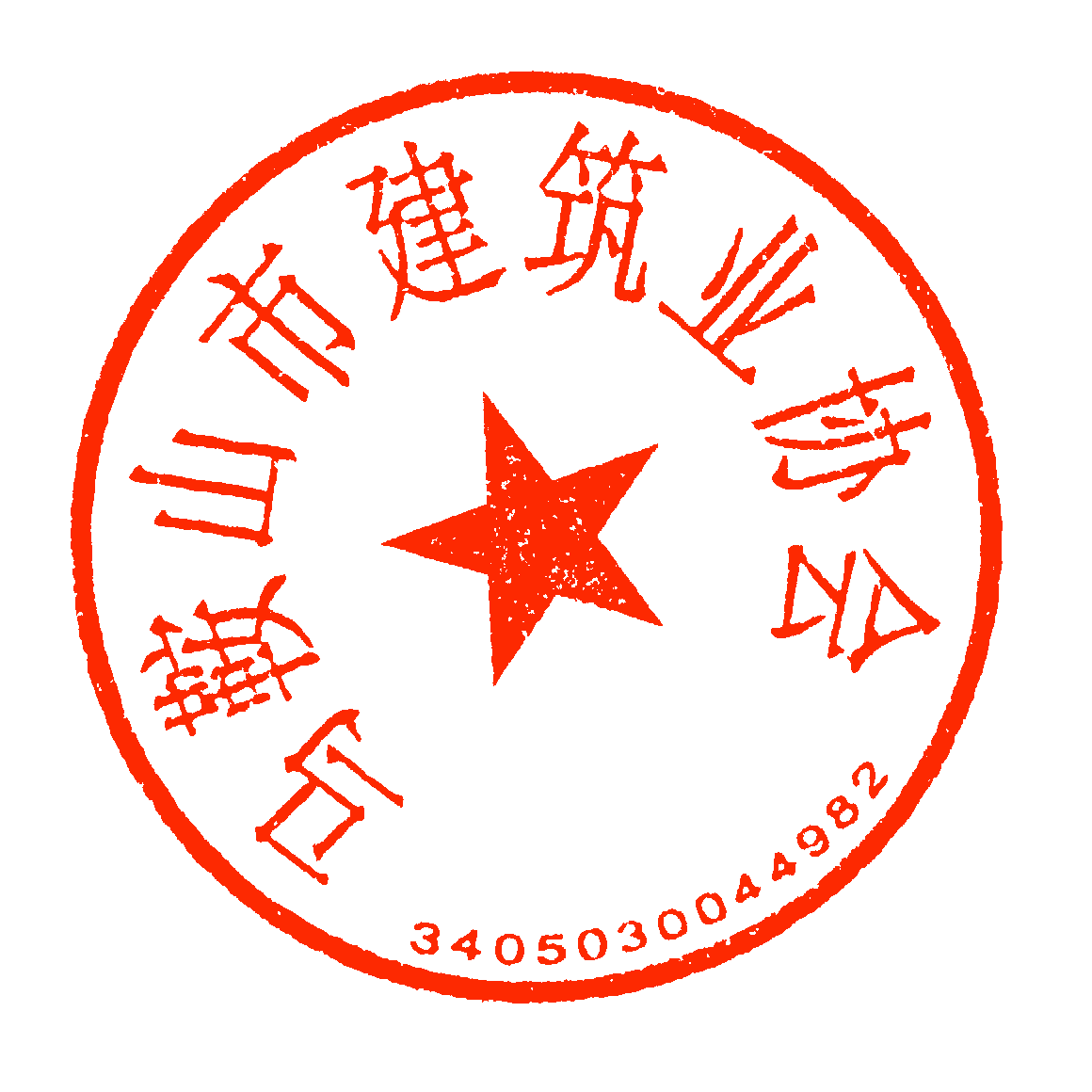 马鞍山市建筑业协会2022年12月12日  报送：市住建局、市公共资源管理局，市重点工程管理处、市建管处。     抄送：各县住建局。                                                 马鞍山市建筑业协会                          2022年12月12日印发 附件12021年度马鞍山市优秀建筑业企业名单附件22021年度马鞍山市建筑业优秀项目经理名单附件32021年度马鞍山市建筑业综合实力20强企业名单序号企业名称1中国十七冶集团有限公司2马鞍山市向山建筑安装有限公司3安徽华骐环保科技股份有限公司4安徽花山建设集团有限责任公司5马鞍山昌胜建筑安装有限公司6马鞍山市皖东建筑安装有限公司7马鞍山华亿工程技术有限公司8马鞍山江东建筑安装有限责任公司9马鞍山徽枫市政工程有限公司10安徽博达环境建设有限公司11马鞍山市濮塘建筑安装工程有限公司12马鞍山路桥工程有限公司13森丰工程股份有限公司14马鞍山市双桥建设工程有限公司15马鞍山市银峰建筑安装工程有限公司16正梁建设集团有限公司17云龙建设集团有限公司18安徽鲁艺建设工程有限公司19马鞍山市皖江路桥工程有限公司20安徽业之峰工程建设有限公司21安徽三卓建筑工程有限公司22安徽翠螺建设工程有限公司23安徽置宸工程建设有限公司24马鞍山市佳山建筑安装有限公司25远安建设有限责任公司26马鞍山市大观市政工程有限公司27马鞍山市市政建设有限责任公司28安徽美天建设有限公司29马鞍山市太平建筑安装工程有限公司30安徽十一建设集团有限公司31马鞍山市荣盛建筑工程有限公司32马鞍山市太白建筑安装有限责任公司33安徽信业建设工程有限公司34马鞍山恒艺绿化工程有限公司35安徽铸宁建设工程有限公司36安徽省大榉建设工程有限公司37安徽飞园建筑安装有限公司38国楚建设集团有限公司39马鞍山兴盛建设有限公司40安徽明东工程技术有限公司41安徽景湖市政工程建设有限公司42安徽省华恒市政工程有限公司43安徽省于湖环境建设工程有限公司44安徽华丰建设工程技术有限公司45申宸建设工程有限公司46安徽盛大建设工程有限公司47安徽富达建设工程有限公司48安徽同瑞建筑工程有限公司49安徽四季春建设有限公司50安徽皖运建设工程有限公司51安徽构筑建设工程有限公司52安徽恒辰建筑工程有限公司53安徽华申建筑工程有限公司54安徽乾坤建设工程有限公司55林海生态环境股份有限公司56安徽传辰建筑有限公司57安徽新思维建筑有限公司58马鞍山市新丰建筑安装有限公司59安徽省和县第一建筑安装工程公司60和阳建设集团有限公司61马鞍山市鸿志建筑工程有限公司62安徽中嘉建设有限公司63卓源信息科技股份有限公司64安徽中安消防设备安装有限公司序号姓名工作单位序号姓名工作单位1郭文学中国十七冶集团有限公司2赵  燕马鞍山市向山建筑安装有限公司3丁纪刚马鞍山市向山建筑安装有限公司4周  宏安徽鲁艺建设工程有限公司5孙云东安徽华骐环保科技股份有限公司6程  君马鞍山市双桥建设工程有限公司7王帮和马鞍山路桥工程有限公司8沙元元森丰工程股份有限公司9陶载金远安建设有限责任公司10王秀全安徽广聚建设工程有限公司11毕如锋马鞍山市向山建筑安装有限公司12胡炳艮马鞍山路桥工程有限公司13郭师武马鞍山路桥工程有限公司14费维余安徽中安消防设备安装有限公司15宋  超中国十七冶集团有限公司16高  兴森丰工程股份有限公司17娄圣平马鞍山市新宇建设工程有限公司18吴学明安徽省姑孰市政建设有限责任公司19章登交安徽省姑孰市政建设有限责任公司20蒋  荣马鞍山市太平建筑安装工程有限公司21潘  磊安徽博达环境建设有限公司22刘长林马鞍山德恩建设工程有限公司23陈小立安徽省姑孰市政建设有限责任公司24王后军安徽铸宁建设工程有限公司25冯秀秀安徽美天建设有限公司26黄叶银马鞍山市天锦建设工程有限公司27邢齐平安徽聚山建筑工程有限公司28任国盛马鞍山市市政建设有限责任公司29圣传保马鞍山市市政建设有限责任公司30倪瑞峰安徽正垚建设工程有限公司31祖奇峰马鞍山市中楚市政工程有限公司32林  海安徽璨耀建筑工程有限公司33贺鹏鹏安徽十一建设集团有限公司34赵  青安徽十一建设集团有限公司35吴健飞安徽泓安公路工程有限公司36杨  俊马鞍山三立建筑工程有限公司37刘利娟安徽冉亿建设有限公司38耿继璇安徽盛智建设工程有限公司39孙忠亮安徽众腾建设工程有限公司40许瑞西马鞍山市太平建筑安装工程有限公司41孙  伟安徽传辰建筑有限公司42邓家军和阳建设集团有限公司43李庆华马鞍山市鸿志建筑工程有限公司44孙义俊安徽龙瑞建筑工程有限公司45舒其兵马鞍山市新丰建筑安装有限公司46黄学峰安徽中嘉建设有限公司47杨  阳安徽中嘉建设有限公司48杨光林和阳建设集团有限公司49偰  林安徽楚江环境建设工程有限公司50顾耀林安徽新思维建筑有限公司51唐宏伟安徽新思维建筑有限公司52戴先春和阳建设集团有限公司53陈  亮安徽和州建筑安装工程有限责任公司54刘海燕安徽百建建设有限公司55孙加勤马鞍山市中路建筑有限公司56费秦妹春辉建设工程有限公司57周祖妹安徽翕宇工程建设有限公司58梅一水林海生态环境股份有限公司59贾道江安徽弘景建筑工程有限公司60黄  成含山县中成建筑安装工程有限责任公司61刘  斌安徽乾坤建设工程有限公司62梅先保安徽皖运建设工程有限公司63韩宝弟安徽盛大建设工程有限公司64叶  涛安徽曜立工程技术有限公司65钟天香安徽华申建筑工程有限公司66夏红学安徽构筑建设工程有限公司67蒋  莉安徽九川建设发展有限公司68张玲玲安徽正武建筑安装工程有限公司69周  超安徽盛大建设工程有限公司70谢友凤安徽四海工程建设有限公司71张少亚安徽富达建设工程有限公司72汤忠祥马鞍山格林环境工程有限公司73童  岚安徽盛大建设工程有限公司序号企业名称1中国十七冶集团有限公司2安徽盛大建设工程有限公司3林海生态环境股份有限公司4马鞍山市向山建筑安装有限公司5马鞍山市市政建设有限责任公司6安徽花山建设集团有限责任公司7安徽新思维建筑有限公司8马鞍山江东建筑安装有限责任公司9马鞍山昌胜建筑安装有限公司10马鞍山市大观市政工程有限公司11安徽传辰建筑有限公司12马鞍山华亿工程技术有限公司13马鞍山路桥工程有限公司14马鞍山市新丰建筑安装有限公司15森丰工程股份有限公司16马鞍山徽枫市政工程有限公司17安徽十一建设集团有限公司18马鞍山市太平建筑安装工程有限公司19马鞍山市荣盛建筑工程有限公司20马鞍山市皖东建筑安装有限公司